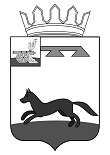 АДМИНИСТРАЦИЯМУНИЦИПАЛЬНОГО ОБРАЗОВАНИЯ«ХИСЛАВИЧСКИЙ РАЙОН» СМОЛЕНСКОЙ ОБЛАСТИП О С Т А Н О В Л Е Н И Еот  27 июля 2020 г. №  391В соответствии с п. 78 приказа МЧС России от 25.10.2017 № 467 «Об утверждении Положения о пожарно-спасательных гарнизонах» Администрация муниципального образования «Хиславичский район» Смоленской области п о с т а н о в л я е т:Утвердить Расписание выезда подразделений Хиславичского пожарно-спасательного гарнизона для тушения пожаров и проведения аварийно-спасательных работ на территории муниципального образования «Хиславичский район» Смоленской области.Настоящее постановление вступает в силу со дня его подписания.Опубликовать данное постановление на официальном сайте Администрации муниципального образования «Хиславичский район» Смоленской области (hislav@admin-smolensk.ru).Контроль за выполнением настоящего постановления оставляю за собой.Глава муниципального образования «Хиславичский район»Смоленской области                                                                                    А.В.ЗагребаевВизирование правового акта:Об утверждении Расписания выезда подразделений Хиславичского пожарно-спасательного гарнизона для тушения пожаров и проведения аварийно-спасательных работ на территории муниципального образования «Хиславичский район» Смоленской областиОтп.: 1 экз. – в делоИсп.: Т.В. УщекоТел.: 2-22-80«27» июля 2020 г.Визы:В.И. Златарев_______________ «____» ________________ 2020 г. Визы:Т.В. Ущеко_______________«____» ________________ 2020 г.